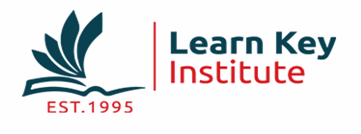           Recognition of Prior Learning (RPL)                        APPLICATION FORM                                LEARNKEY Surname: _____________     Name: ________________     Title: ___ Address : ________________________________________________________________________________________________________________________________________________________________________________________________________________________________________________________________Home tel: ___________         Mobile: _________             Work: __________  E- mail: _________________Please tick which type of RPL you are seeking.             INFORMAL                                        NON FORMAL Please give a brief outline of what you are requesting: Section1 – Application for credit exemptions/advanced entry based on learning at a                                                                      LEARNKEY Institute  Please state clearly the relevant prior learning you wish to have recognised for exemption and attach required supporting documents e.g. official transcript of results. Section 2 – Application for admission / credit /advanced entry based on experiential learning. In presenting your experience you should refer to the learning outcomes you have achieved and why these are relevant to your  programme , including which  modules you feel are possible equivalences and for which you are applying to have prior learning recognised . Please attach all required supporting documentation (e.g. CV, references, etc. )  Checklist and Declaration In order that your application can be dealt with as quickly as possible, please submit, where applicable photocopies of the following documentation with this form: Applicants requesting advanced entry / credit exemption based on learning accredited at a Higher Education Institute - have you attached the following supporting documents? An official transcript of result, and A formal syllabus which includes topics covered, texts and references, learning outcomes and assessment and grading criteria for the relevant module (s)/programme(s).Applicants requesting admission / advanced entry / credit exemption based on experiential learning – have you attached the relevant supporting documents? These may include: Your CV References An official syllabus or outline of education / training undertaken Other Declaration       I wish to apply for recognition of my prior learning as outlined above. I have read and understood the LEARNKEY `s RPL Policy. I declare that the details provided by me are accurate. I understand that the data provided by me in this form will be used and protected by the LEARNKEY in full compliance with data protection regulations. Signature       Please sign: _____________                           Date :  ___________Please send completed forms to LEARNKEYName of qualificationEQF level of course/ programme Date AwardedAccreditation Body Name of Institution and Student Number Relevant  modules for which you are applying to have your prior learning recognised     Future learning plan and the role of RPL in this.Life / work experience, including experience and skills gained through volunteerism / care work etc.Education details: second level and any subsequent education and training courses undertaken, including work-related training.Other achievements, including awards or prizes or publications. Please list the supporting documents you have attached to this form.